1. Dados do comprador2. Informações sobre uso do carro3. Preferências pessoaisInstruções de preenchimento:Leia atentamente ao enunciado de cada questão. Você deve preencher todos os campos em azul. Quanto mais completas e detalhadas as respostas, mais preciso será o resultado do trabalho;Quando for caixa de marcação (), clicar para marcar ou desmarcarEnviar este formulário preenchido para o e-mail especialistaemcarros@hotmail.com ou WhatsApp (47) 4141-0100.1.1. Nome:1.2. Cidade/UF:1.3. Profissão:1.4. CPF:1.5. Telefones:1.6. E-mail:2.1. Motivos da compra: 2.1. Motivos da compra: 2.2. Nº de pessoas na família/idades: 2.2. Nº de pessoas na família/idades: 2.3. Carros na família além deste: 2.3. Carros na família além deste: 2.4. Principal motorista do novo carro (Idade/Peso/altura): 2.4. Principal motorista do novo carro (Idade/Peso/altura): 2.5. Quem mais vai dirigir o carro usualmente (idade/% de uso): 2.5. Quem mais vai dirigir o carro usualmente (idade/% de uso): 2.6. Perfil de uso do novo carro:  % para trabalho % para família/lazer % para coleção/exposição % outros motivos: 2.7. Km mensal estimada:  km % na cidade % em rodovias % fora de estrada2.8. Outras informações sobre uso: 2.8. Outras informações sobre uso: 3.1. Para você, quais os cinco fatores mais importantes e os cinco menos importantes num carro? Use os números de 1 a 5 para os mais importantes (sendo 1 o mais importante) e 6 a 10 para os menos importantes (sendo 10 o menos importante). Tais números não se repetem. Nos demais marque 00 (zero): 3.1. Para você, quais os cinco fatores mais importantes e os cinco menos importantes num carro? Use os números de 1 a 5 para os mais importantes (sendo 1 o mais importante) e 6 a 10 para os menos importantes (sendo 10 o menos importante). Tais números não se repetem. Nos demais marque 00 (zero): 3.1. Para você, quais os cinco fatores mais importantes e os cinco menos importantes num carro? Use os números de 1 a 5 para os mais importantes (sendo 1 o mais importante) e 6 a 10 para os menos importantes (sendo 10 o menos importante). Tais números não se repetem. Nos demais marque 00 (zero): 3.1. Para você, quais os cinco fatores mais importantes e os cinco menos importantes num carro? Use os números de 1 a 5 para os mais importantes (sendo 1 o mais importante) e 6 a 10 para os menos importantes (sendo 10 o menos importante). Tais números não se repetem. Nos demais marque 00 (zero): 3.1. Para você, quais os cinco fatores mais importantes e os cinco menos importantes num carro? Use os números de 1 a 5 para os mais importantes (sendo 1 o mais importante) e 6 a 10 para os menos importantes (sendo 10 o menos importante). Tais números não se repetem. Nos demais marque 00 (zero): 3.1. Para você, quais os cinco fatores mais importantes e os cinco menos importantes num carro? Use os números de 1 a 5 para os mais importantes (sendo 1 o mais importante) e 6 a 10 para os menos importantes (sendo 10 o menos importante). Tais números não se repetem. Nos demais marque 00 (zero): 3.1. Para você, quais os cinco fatores mais importantes e os cinco menos importantes num carro? Use os números de 1 a 5 para os mais importantes (sendo 1 o mais importante) e 6 a 10 para os menos importantes (sendo 10 o menos importante). Tais números não se repetem. Nos demais marque 00 (zero): () transmitir status() caber em vagas pequenas() caber em vagas pequenas() caber em vagas pequenas() itens de segurança (abs, airbag, etc.)() itens de segurança (abs, airbag, etc.)() itens de segurança (abs, airbag, etc.)() porta-malas grande() espaço para os passageiros() espaço para os passageiros() espaço para os passageiros() baixo consumo de combustível() baixo consumo de combustível() baixo consumo de combustível() motor potente() baixo valor do seguro() baixo valor do seguro() baixo valor do seguro() itens de conforto (ar, direção, etc.)() itens de conforto (ar, direção, etc.)() itens de conforto (ar, direção, etc.)() a cor do carro() ter assentos confortáveis() ter assentos confortáveis() ter assentos confortáveis() baixo custo de manutenção() baixo custo de manutenção() baixo custo de manutenção() a marca do carro() baixo nível de ruído() baixo nível de ruído() baixo nível de ruído() outro: () outro: () outro: 3.2. Itens desejáveis (pontuar cada item: 1=obrigatório, 2=interessante, 3=indiferente, 4=não quero). Nesta questão os números podem se repetir: 3.2. Itens desejáveis (pontuar cada item: 1=obrigatório, 2=interessante, 3=indiferente, 4=não quero). Nesta questão os números podem se repetir: 3.2. Itens desejáveis (pontuar cada item: 1=obrigatório, 2=interessante, 3=indiferente, 4=não quero). Nesta questão os números podem se repetir: 3.2. Itens desejáveis (pontuar cada item: 1=obrigatório, 2=interessante, 3=indiferente, 4=não quero). Nesta questão os números podem se repetir: 3.2. Itens desejáveis (pontuar cada item: 1=obrigatório, 2=interessante, 3=indiferente, 4=não quero). Nesta questão os números podem se repetir: 3.2. Itens desejáveis (pontuar cada item: 1=obrigatório, 2=interessante, 3=indiferente, 4=não quero). Nesta questão os números podem se repetir: 3.2. Itens desejáveis (pontuar cada item: 1=obrigatório, 2=interessante, 3=indiferente, 4=não quero). Nesta questão os números podem se repetir: () Ar condicionado() Ar condicionado() Teto solar() Teto solar() Teto solar() Motor Flex() Motor Flex() Ar condicionado automático() Ar condicionado automático() Piloto automático() Piloto automático() Piloto automático() Motor Diesel() Motor Diesel() Direção hidráulica/elétrica() Direção hidráulica/elétrica() Cambio manual() Cambio manual() Cambio manual() Air-bags frontais() Air-bags frontais() Vidros e travas elétricas() Vidros e travas elétricas() Cambio automatizado *() Cambio automatizado *() Cambio automatizado *() Air-bags laterais() Air-bags laterais() Bancos em couro() Bancos em couro() Cambio automático *() Cambio automático *() Cambio automático *() Freios ABS() Freios ABS() Central multimídia() Central multimídia() Cambio de dupla embreagem *() Cambio de dupla embreagem *() Cambio de dupla embreagem *() Controle de estabilidade (ESP) *() Controle de estabilidade (ESP) *() Rodas de liga leve() Rodas de liga leve() Sensor de estacionamento() Sensor de estacionamento() Sensor de estacionamento() Blindado() Blindado() Sensor de chuva() Sensor de chuva() Câmera de ré() Câmera de ré() Câmera de ré() Tração 4x4() Tração 4x4() Sensor crepuscular (farol)() Sensor crepuscular (farol)() Porta objetos() Porta objetos() Porta objetos() Tração traseira() Tração traseira() Tomada 12v adicional() Tomada 12v adicional() Porta copos() Porta copos() Porta copos() Porta garrafas() Porta garrafas() Mesinhas retráteis() Mesinhas retráteis() Kit viva voz() Kit viva voz() Kit viva voz() Outro: () Outro: * Para saber mais sobre os diferentes tipos de câmbio, clique aqui.* Para entender como funciona o controle de estabilidade, clique aqui.* Para saber mais sobre os diferentes tipos de câmbio, clique aqui.* Para entender como funciona o controle de estabilidade, clique aqui.* Para saber mais sobre os diferentes tipos de câmbio, clique aqui.* Para entender como funciona o controle de estabilidade, clique aqui.* Para saber mais sobre os diferentes tipos de câmbio, clique aqui.* Para entender como funciona o controle de estabilidade, clique aqui.* Para saber mais sobre os diferentes tipos de câmbio, clique aqui.* Para entender como funciona o controle de estabilidade, clique aqui.* Para saber mais sobre os diferentes tipos de câmbio, clique aqui.* Para entender como funciona o controle de estabilidade, clique aqui.* Para saber mais sobre os diferentes tipos de câmbio, clique aqui.* Para entender como funciona o controle de estabilidade, clique aqui.3.3. Carros que já teve: 3.3. Carros que já teve: 3.3. Carros que já teve: 3.3. Carros que já teve: 3.3. Carros que já teve: 3.3. Carros que já teve: 3.3. Carros que já teve: 3.4. Carros que admira: 3.4. Carros que admira: 3.4. Carros que admira: 3.4. Carros que admira: 3.4. Carros que admira: 3.4. Carros que admira: 3.4. Carros que admira: 3.5. Preferência por marca (motivos): 3.5. Preferência por marca (motivos): 3.5. Preferência por marca (motivos): 3.5. Preferência por marca (motivos): 3.5. Preferência por marca (motivos): 3.5. Preferência por marca (motivos): 3.5. Preferência por marca (motivos): 3.6. Preferência por cor: 3.6. Preferência por cor: 3.6. Preferência por cor: 3.6. Preferência por cor: 3.6. Preferência por cor: 3.6. Preferência por cor: 3.6. Preferência por cor: 3.7. Afinidade por tipo de carro (Pontue os tipos de carros conforme seu interesse, sendo 1= Gosto muito, 2= Gosto, 3= Talvez e 4= Não gosto. As pontuações podem repetir):3.7. Afinidade por tipo de carro (Pontue os tipos de carros conforme seu interesse, sendo 1= Gosto muito, 2= Gosto, 3= Talvez e 4= Não gosto. As pontuações podem repetir):3.7. Afinidade por tipo de carro (Pontue os tipos de carros conforme seu interesse, sendo 1= Gosto muito, 2= Gosto, 3= Talvez e 4= Não gosto. As pontuações podem repetir):3.7. Afinidade por tipo de carro (Pontue os tipos de carros conforme seu interesse, sendo 1= Gosto muito, 2= Gosto, 3= Talvez e 4= Não gosto. As pontuações podem repetir):3.7. Afinidade por tipo de carro (Pontue os tipos de carros conforme seu interesse, sendo 1= Gosto muito, 2= Gosto, 3= Talvez e 4= Não gosto. As pontuações podem repetir):3.7. Afinidade por tipo de carro (Pontue os tipos de carros conforme seu interesse, sendo 1= Gosto muito, 2= Gosto, 3= Talvez e 4= Não gosto. As pontuações podem repetir):3.7. Afinidade por tipo de carro (Pontue os tipos de carros conforme seu interesse, sendo 1= Gosto muito, 2= Gosto, 3= Talvez e 4= Não gosto. As pontuações podem repetir):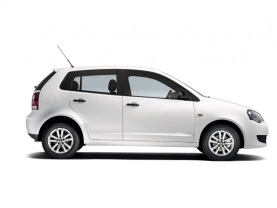 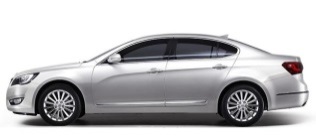 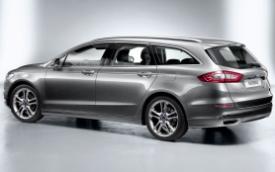 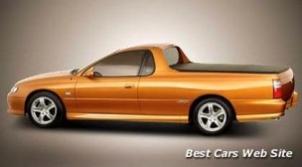 () Hatch() Sedan() Sedan() Perua() Perua() Perua() Picape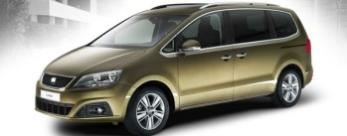 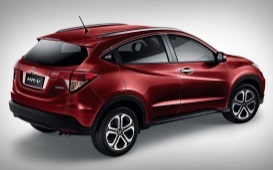 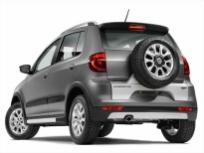 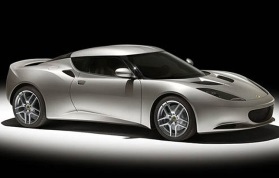 () Minivan() SUV() SUV() Aventureiro() Aventureiro() Aventureiro() Esportivo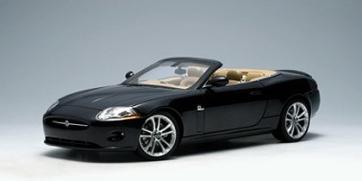 () Outro: () Outro: () Outro: () Outro: () Outro: () Outro: () Conversível() Outro: () Outro: () Outro: () Outro: () Outro: () Outro: 3.8. Faixa de ano: de  até  anos de uso / ou  indiferente3.8. Faixa de ano: de  até  anos de uso / ou  indiferente3.8. Faixa de ano: de  até  anos de uso / ou  indiferente3.8. Faixa de ano: de  até  anos de uso / ou  indiferente3.8. Faixa de ano: de  até  anos de uso / ou  indiferente3.8. Faixa de ano: de  até  anos de uso / ou  indiferente3.8. Faixa de ano: de  até  anos de uso / ou  indiferente3.9. Faixa de km (min-máx): 3.9. Faixa de km (min-máx): 3.9. Faixa de km (min-máx): 3.9. Faixa de km (min-máx): 3.9. Faixa de km (min-máx): 3.9. Faixa de km (min-máx): 3.9. Faixa de km (min-máx): 3.10. Forma de pagamento: À vista /  Financiado /  Troca /  Outra: 3.10. Forma de pagamento: À vista /  Financiado /  Troca /  Outra: 3.10. Forma de pagamento: À vista /  Financiado /  Troca /  Outra: 3.10. Forma de pagamento: À vista /  Financiado /  Troca /  Outra: 3.10. Forma de pagamento: À vista /  Financiado /  Troca /  Outra: 3.10. Forma de pagamento: À vista /  Financiado /  Troca /  Outra: 3.10. Forma de pagamento: À vista /  Financiado /  Troca /  Outra: 3.11. Faixa de preço (min-máx): 3.11. Faixa de preço (min-máx): 3.11. Faixa de preço (min-máx): 3.11. Faixa de preço (min-máx): 3.11. Faixa de preço (min-máx): 3.11. Faixa de preço (min-máx): 3.11. Faixa de preço (min-máx): 3.12. Outras necessidades: 3.12. Outras necessidades: 3.12. Outras necessidades: 3.12. Outras necessidades: 3.12. Outras necessidades: 3.12. Outras necessidades: 3.12. Outras necessidades: 